附件：决赛技能样题上海市“星光计划”第十届中等职业学校职业技能大赛《基础美术》项目（样题）决赛要求模块A：素描竞赛时间180 分钟竞赛任务及要求1、项目任务描述（1）操作内容：老年男性头像（工具：限用铅笔或炭笔）（2）操作要求：  ① 造型准确，比例正确；② 结构严谨，透视合理；
      ③ 塑造充分，体积感强；
      ④ 形象生动，富有艺术表现力。2、选手须知（1）提交作品的规格和方式比赛时间为180分种。选手在提供的画纸上完成参赛作品。（2）操作安全规范①选手在参加手绘比赛时必须自备比赛项目所需的工具；②比赛用纸由承办单位提供，为了评判时的公正，每位选手应在试卷的规定处填写参赛号码。凡在卷面规定范围外署名或做记号的赛卷作为废卷。模块B：速写竞赛时间  40 分钟竞赛任务及要求1、项目任务描述（1）按照所提供的照片，用速写的形式与方法，将人与物自行构图组合在一个完整画面中。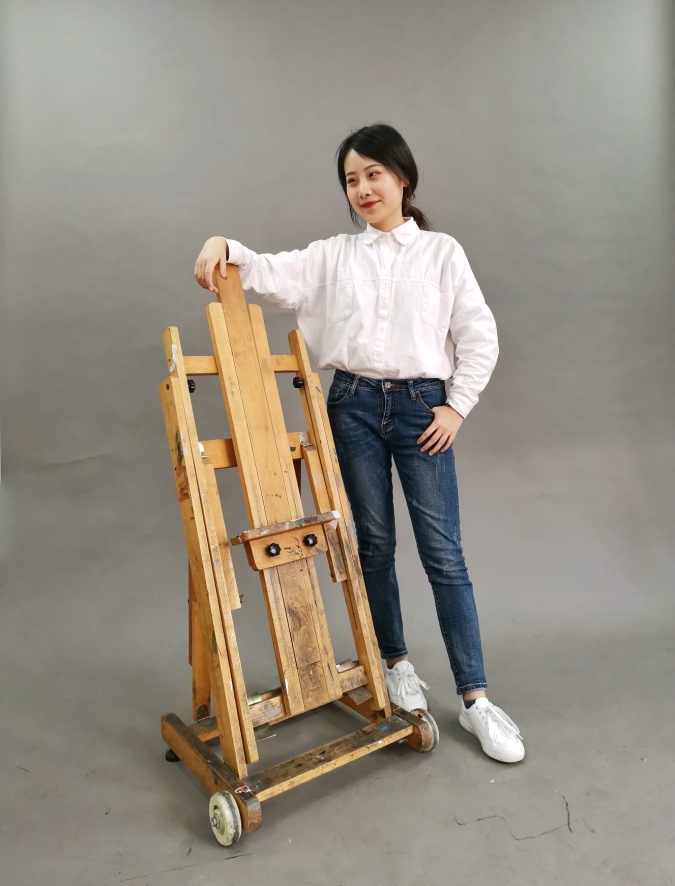 （工具：限用铅笔或炭笔）
    （2）操作要求  ① 以线为主，明暗为辅；
      ② 构图饱满，大小适宜；
      ③ 人物前后主次及疏密关系安排得当；
      ④ 形体、比例、结构、透视基本正确；
      ⑤ 画面富有艺术表现力。2、选手须知（1）提交作品的规格和方式比赛时间为40分种。选手在提供的画纸上完成参赛作品。（2）操作安全规范①选手在参加手绘比赛时必须自备比赛项目所需的工具；②比赛用纸由承办单位提供，为了评判时的公正，每位选手应在试卷的规定处填写参赛号码。凡在卷面规定范围外署名或做记号的赛卷作为废卷。模块C：色彩一、竞赛时间  180分钟    二、竞赛任务及要求1、项目任务描述（1）具有一定质感的（金属、陶瓷、玻璃等）一件大型器皿与不同色彩的两种（或以上）水果（数量不限）及两种不同颜色衬布的组合。 （工具：限用水粉或丙烯颜料或水彩）。
  （2）操作要求 构图完整，色彩明快； ② 造型准确，明暗层次丰富；
      ③ 色彩关系和谐，色调统一；
      ④ 体积感、空间感、整体感强；
      ⑤ 笔触生动，富有艺术表现力。 2、选手须知（1）提交作品的规格和方式比赛时间为180分种。选手在提供的画纸上完成参赛作品。（2）操作安全规范①选手在参加手绘比赛时必须自备比赛项目所需的工具；②比赛用纸由承办单位提供，为了评判时的公正，每位选手应在试卷的规定处填写参赛号码。凡在卷面规定范围外署名或做记号的赛卷作为废卷。